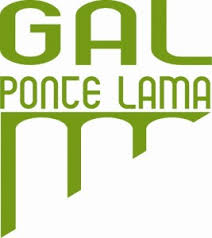 PO FEAMPITALIA       2014/2020MODELLO ATTUATIVODEL GAL PONTE LAMA s.c.ar.l.ALLEGATO C.4eVALUTAZIONE DI IMPATTO AMBIENTALE (VIA)DICHIARAZIONE SOSTITUTIVA DELL’ATTO DI NOTORIETÀ(Art. 47 D.P.R. 28 dicembre 2000, n. 445)Il Sottoscritto	nato a ___________________________ il	in qualità di Rappresentante Legale ___________________ con sede legale in ______________________________SI IMPEGNA,qualora l’investimento approvato a finanziamento rischi di avere effetti negativi sull’ambiente, a produrre una Valutazione di Impatto Ambientale entro la data di comunicazione inizio lavori del progetto finanziato e, contestualmente, a darne comunicazione all’Ufficio regionale di competenza.LUOGO E DATA DI SOTTOSCRIZIONEIN FEDE